ШАГ 1Поиск и устранение отрицательных остатков по причине пересорта по номенклатуре в 1С:БухгалтерияЗадача:  Устранить пересорт по количеству на выбранных счетах учета ТМЦ по конкретной номенклатуре на конкретную дату. Т.е. в рамках одной номенклатурной позиции по двум разным объектам висит минусовой и плюсовой остаток. Пересорт будем ликвидировать следующим образом. Необходимо плюсовой остаток по одному объекту перенести на объект с минусовым остатком, в количестве не более минимального абсолютного значения по остаткам этих двух объектов. Параметры выбора:ОрганизацияДата, на которую надо анализировать остатокСубсчета счета 10 (например, 10.01)Аналитика счета 10: НоменклатураАналитика счета 10: СкладАналитика счета 10: Объект (справочник Контрагенты)Результат:  создание документа «Операции, введенные вручную» и заполнение его остатками по счету 10.01 согласно образцу как на скрине внизуПример: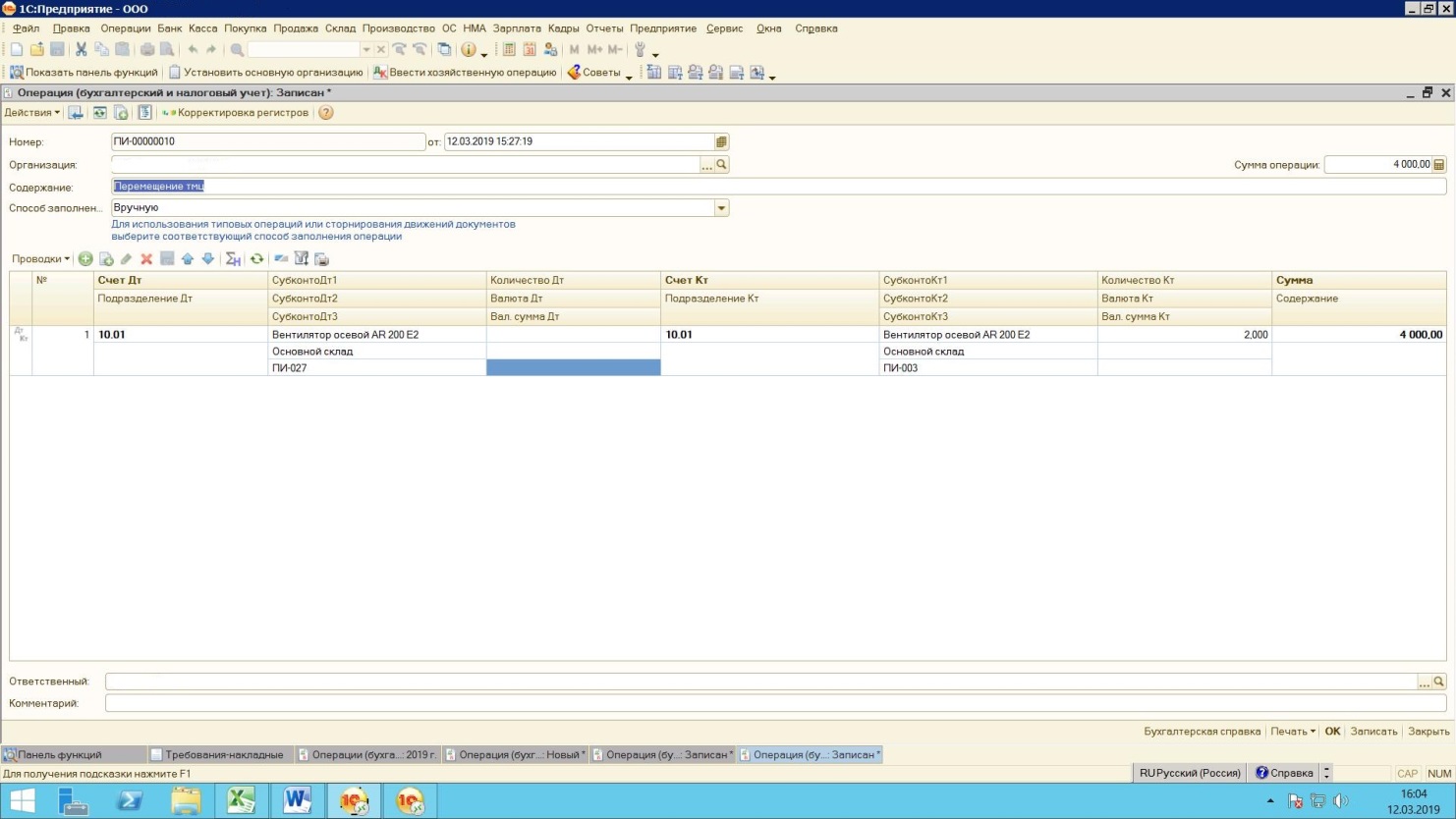 Bентилятор осевой AR 200 E2Основной складПИ-027Остаток- 4 шт- 8500 руб.Bентилятор осевой AR 200 E2Основной складПИ-003Остаток2 шт4000 руб.